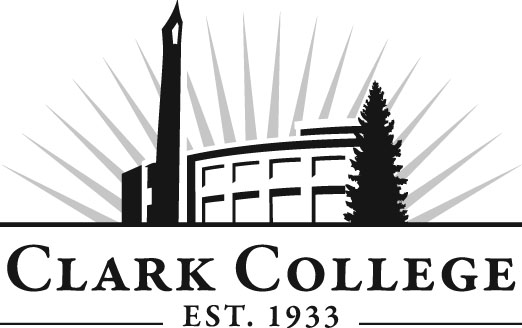 Welding Technology Advisory CommitteeMeeting AgendaWednesday, April 27, 2016Meeting Location: AA2 105Agenda ItemExpected OutcomeTimeCall Meeting to Order – Committee ChairN/AWelcome and Introductions – Committee ChairNew members/guests introduced5 min.Approval of Minutes from Last Meeting – ChairOctober 28, 2015Corrections indicated and/or approval of minutes as written.5 min.Office of Instruction Updates- Cathy Sherick15 min.Director/division chair ReportAdvanced Manufacturing Update- Genevieve 15 min.Work Plan-Committee Chair and Program Director/Division ChairPressure VesselBoat ProjectEmployer InterviewsEquipment UpdateImplement strategies as outlined in work plan.  If necessary, identify work groups.40 min.Old Business-Follow-up- Committee ChairPraxiar discussion10 min.New BusinessNew business items are addressed by the committee.20 min.Summary of follow-up action items – Committee ChairSummary of follow-up actions communicated to the committee.5 min.Establish next meeting date and adjournment  – Committee ChairMeeting date established.5 min.